First share 10 objects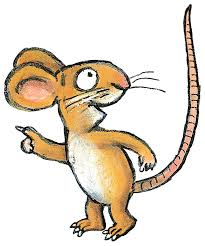 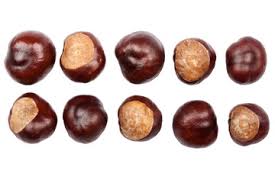 Next share 12 objectsThen share 14 objectsNow try sharing 16 objectsLast share 20 objects 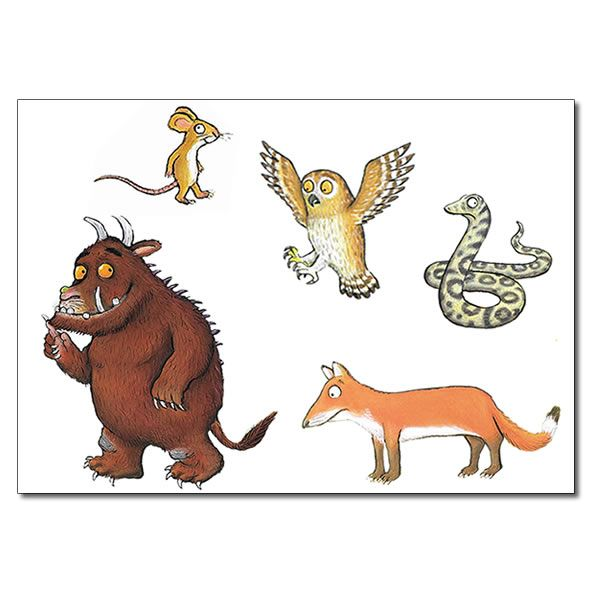 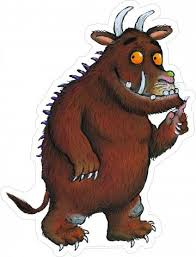 